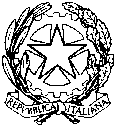 Liceo Classico e Linguistico con Sezione Ospedaliera “Francesco Petrarca”34139 TRIESTE - Via D. Rossetti, 74 -  tel.: 040 390202   fax: 040 3798971 - C.F. 80019940321e-mail: scrivici@liceopetrarcats.it   pec: tspc02000n@pec.istruzione.it sito web: www.liceopetrarcats.edu.it SCHEDA DI PROGETTAZIONE DISCIPLINARE Anno scolastico 2020/21Materia: 	................................................................................................Docente: 	................................................................................................Classe: 	................................................................................................Numero di allievi: .....................................................................................Libro di testo: ...........................................................................................Altri materiali didattici: ..............................................................................§ 1.	I risultati di apprendimento specifici della disciplina sulla base della normativa vigente, con riferimento alla progettazione del Consiglio di classe e alla progettazione di dipartimento.(per i Licei: D.P.R. n. 89/2010 e Indicazioni Nazionali di cui al D.I. n. 211/2010)§ 2.	Situazione in ingresso § 3.	Contributo della materia al conseguimento delle competenze di cittadinanza§ 4.	Contributo della materia al conseguimento delle competenze di asse (obbligatorio per le classi del primo e del secondo anno, facoltativo per le altre classi)§ 5.	Articolazione di conoscenze, abilità e competenze in unità di apprendimento, sulla base di quanto stabilito nel CdCTITOLO UDA (indicare se disciplinare o interdisciplinare)§ 6.     Modalità di realizzazione dell’insegnamento dell’Educazione civica (in conformità con          quanto previsto dalla progettazione dei Cdc).    § 7.  Criteri e strumenti di valutazione (test d’ingresso, prove al termine delle UdA, prove esperte, altro. Si richiama l’attenzione sul fatto che tutte le prove concorrono alla valutazione dell’allievo, sia per le competenze acquisite che per le singole materie)   § 8.	Modalità di recupero e potenziamento(anche attraverso peer tutoring e cooperative learning)CompetenzeAbilitàConoscenzeAltre materie coinvolteAzioni del docenteAzioni degli studentiMateriali e strumentiProdottiTempi